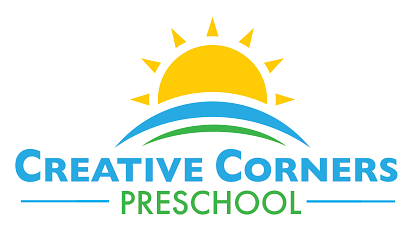 Daily Afternoon Lunch Extension Programs 2023-2024Lunch Bunch and Spanish Immersion Afternoon Enrichment programs are offered to students between the ages of 3 to 6 years old who are looking for a longer preschool experience with lunch included. Lunch Bunch Options:           1 Hour Options				                  2 Hour Options*Daily 2-Hour Lunch Bunch Pass is available for purchase at the front desk for $15.00Spanish Immersion Afternoon Enrichment Options:  *All Spanish Afternoon Enrichment Options    are 2 Hours long and run from 12 pm – 2:00 pmMondays & WednesdaysFull Year:R: $423/NR: $531Monthly EFT:R:$47/NR:$59Tuesdays & ThursdaysFull Year:R: $423/NR: $531Monthly EFT:R:$47/NR:$59FridaysFull Year:R: $225/NR: $288Monthly EFT:R:$25/NR:$32Mondays & WednesdaysFull Year:R: $846/NR: $1,062Monthly EFT:R:$94/NR:$118Tuesdays & ThursdaysFull Year:R: $846/NR: $1,062Monthly EFT:R:$94/NR:$118FridaysFull Year:R: $441/NR: $558Monthly EFT:R:$49/NR:$62ThursdaysFull Year:R: $522/NR: $652.50Monthly EFT:R:$58/NR:$72.50FridaysFull Year:R: $522/NR: $652.50Monthly EFT:R:$58/NR:$72.50Thursday and FridayFull Year:R: $1,044/NR: $1,305Monthly EFT:R:$116/NR:$145